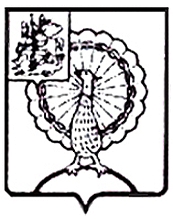 Информация об устранении нарушений, в том числе о принятых мерах и решениях по результату внесенных представлений и предписаний по итогам контрольного мероприятия«Проверка целевого и эффективного использования средств бюджета городского округа Серпухов Московской области, направленных в 2020 году и 1 полугодии 2021 года на финансовое обеспечение муниципального задания Муниципального бюджетного учреждения культуры Дворец культуры «Исток» (в том числе с использованием аудита (элементов аудита) в сфере закупок, а также использования муниципального имущества (выборочным методом)»	По результатам контрольного мероприятия в адрес Управления по культуре Администрации городского округа Серпухов и  Муниципального бюджетного учреждения культуры Дворец культуры «Исток» вынесено 2 представления.Информационные письма были направлены в Совет депутатов городского округа Серпухов и Главе городского округа Серпухов, а также Отчет о результатах контрольного мероприятия для сведения был направлен в Прокуратуру городского округа Серпухов. 	По результатам выполнения требований Контрольно-счетной палаты городского округа Серпухов были предприняты следующие меры и решения:- утвержден комплексный план мероприятий по устранению нарушений и выполнению предложений Контрольно-счетной палаты;- трудовые договора приведены в соответствии с Трудовым кодексом Российской Федерации;- локальные правовые акты учреждения, регулирующие систему оплаты труда приведены в соответствии с действующим законодательством.КОНТРОЛЬНО-СЧЕТНАЯ ПАЛАТАГОРОДСКОГО ОКРУГА СЕРПУХОВМОСКОВСКОЙ ОБЛАСТИКОНТРОЛЬНО-СЧЕТНАЯ ПАЛАТАГОРОДСКОГО ОКРУГА СЕРПУХОВМОСКОВСКОЙ ОБЛАСТИ142203, Московская область, городской округ Серпухов, ул. Советская, д.88  ИНН/КПП: 5043044241/504301001ОГРН: 1115043006044телефон:  8(4967)37-71-85, 37-45-40 e-mail : kspserpuhov@yandex.ru https://ksp-serpuhov.ru